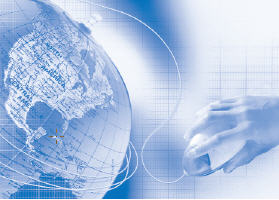 MINIEMENINSTITUUT	Miniemeninstituut
Handels- en toerismeonderwijs	Diestsestraat 163	3000 LEUVEN	Tel. 016 31 90 00 	Fax 016 31 90 01	Email: info@miniemeninstituut.beMission statementStatuten samenwerkingsverband Belgian Stars	Belgianstars	Klas: 6H+6Bi	Schooljaar 2010 - 2011	Mission StatementWe would like to promote our products on foreign markets, we will try to accomplish this by using the latest means of communication like skype, facebook or twitter. Our goal is customer satisfaction. We are setting up a cooperation with a few Belgian schools and also a few foreign schools.We want to work in a creative way, but still in a way that we remain friendly, respectful and sustainable. We want to be a smoothly run company and team. This requires team spirit, good cooperation of every member, and the drive to accomplish this. Also outside the school hours this requires some hard work: meetings, sales, accountancy, …SustainabilityWe will try to promote our product on foreign markets in an ecological way. Our main goal isn’t to make a great profit, but we will support a good cause with our profits: PoverelloCreativityWith our logo and products we will promote Belgium on a foreign market.Our quoteSize isn’t all that matter Statuten Samenwerkingsverband (1)Gebaseerd op: Jeune Coop-Outil pedagogique d’entreprenauriat collectifConseil de la cooperation du QuebecNaam Coöperatie: Belgian StarsDoelstellingDeze coöperatie is opgezet binnen het kader van het European Commitment to Entrepreneurship project, transfer van het educatief Empresa Joven Europea project met een voornamelijk didactische bedoeling om leden:Vertrouwd te maken met de waarden van een coöperatie en ze te implementeren: eerlijkheid, democratie, gelijkheid, solidariteit.Op een democratische manier tot beslissingen te komenEen coöperatief project te leiden	Taken en hulpmiddelen delen	Positieve onderlinge afhankelijkheid voelenGroepsresultaten behalenStart voor het eerst een bedrijf op en leid het					Marketing					Personeelszaken					Boekhouding					ProductieDeze coöperatie is niet wettelijk opgericht. Toch zal zij geleid worden volgens de regels die gelden voor het besturen van een echte coöperatie. 	Zij zal de medewerking van actieve leden aanmoedigen. 	De coöperatie zal geleid worden door de actieve leden.	Zij zal eigendom zijn van de actieve leden.	Zij zal bijdragen aan de training van de actieve leden.TOETREDINGLeden van de coöperatie zijn de leerlingen en leraren die de oprichting van de coöperatie hebben gestimuleerd.Elk van de leden moet een bijdrage leveren aan het aandelenkapitaal. Deze bijdrage zal de leden ertoe aanzetten de doelstellingen te bereiken en de regels die door de coöperatie zijn vastgelegd, te respecteren. AandelenkapitaalHet aandelenkapitaal van de coöperatie omvat alle bijdragen van de leden.  Om lid te worden moet elk lid 10 euro bijdragen.Eens een lid de bijdrage heeft betaald, zal hij/zij een document ontvangen als certicaat van lidmaatschap (zie model). Het aandeel kan niet op iemand anders overgaan. Betaling van de aanvangsbijdrage is een noodzakelijke voorwaarde maar volstaat niet om aanspraak te maken op enige terugbetaling of verdeling van het overschot.  Terugbetaling van het aandelenkapitaalTerugbetaling van het aandelenkapitaal gebeurt aan het eind van de opleiding, nadat alle schulden van de coöperatie zijn betaaldRechten van de ledenLeden hebben de volgende rechten:	Meewerken aan de gezamenlijke doelstellingen van de coöperatie.	Deelnemen aan verkiezingen en zich verkiesbaar stellen voor bedrijfsfuncties.Participeren, door een stem uit te spreken of te stemmen, in afspraken die worden gemaakt in de Algemene Vergadering of in andere bedrijfsorganen waarvan de leden deel uitmaken.Informatie verwerven omtrent elk aspect dat te maken heeft met de voortgang van de coöperatie.Mee kiezen door te stemmen aan welk goed doel, het overschot gerelateerd aan het werk dat verricht is tijdens de groei van de coöperatie, geschonken zal worden.Andere.Verplichtingen van de ledenLeden hebben de volgende verplichtingen:	De bijeenkomsten van de Algemene Vergadering bijwonen.	Zich schikken naar democratisch genomen beslissingen.	Meewerken in de algemene doelstellingen van de coöperatie.De bedrijfsfunctie waarvoor men verkozen is, aanvaarden en de overeenkomstige verantwoordelijkheden opnemen.Deelnemen aan bedrijfstrainings- en samenwerkingsactiviteiten.Statuten van Samenwerkingsverband (2)Organisatie en verantwoordelijkhedenLeden van de coöperatie moeten managementtaken op zich nemen. De leden vormen de Algemene Vergadering. De leden aanwezig op de vergadering, vormen het quorum.Leden aanwezig op de Algemene Vergadering, kiezen het directiecomité van de coöperatie.  Voorzitter: Mieke WintersSecretaris: Zoé KennisPenningmeester:Toon ClaeskensLeden kiezen ook de volgende coördinatoren:Algemene coördinator: Mieke wintersProductiecoördinator: Norayr SargsyanMarketingcoördinator: Simon MeursBoekhoudkundig coördinator: Stijn HaesendonckCoördinator Personeelszaken: Nick ClaerhoutDeze personen moeten ervoor zorgen dat beslissingen genomen door de leden van de coöperatie, geconcretiseerd worden en dienen in alle volgende vergaderingen aanspreekbaar te zijn voor de leden.  De voorzitter, de secretaris en de penningmeester mogen namens de coöperatie documenten tekenen.Aan het eind van de opleiding zal een jaarrapport aan de Vergadering worden voorgelegd.Algemene VergaderingLos van de oprichtingsvergadering van de coöperatie zal een tweede algemene vergadering samengeroepen worden aan het eind van de opleiding (de datum wordt door de coöperatie bepaald). Alle leden worden minstens één week vooraf schriftelijk (per brief) uitgenodigd voor de vergadering. De brief moet de agenda van de vergadering bevatten.  Tijdens deze slotvergadering zal de coöperatie een eindrapport met financiële gegevens, voorleggen aan de Algemene Vergadering. De vergadering zal vervolgens de schenking van een eventueel overschot, aan het vooraf gekozen goed doel, goedkeuren na aftrek van: Het bedrag dat voorzien is voor het Reservefonds om, indien nodig, de handhaving en uitbreiding van het bedrijf mogelijk te maken.Het bedrag dat gereserveerd is voor terugbetaling van de leden.VergaderingenReguliere vergaderingen vinden plaats elke vrijdag om 12.15 in L12. Buitengewone vergaderingen kunnen bijeengeroepen wanneer de leden van de coöperatie dat nodig vinden. Een vergadering is geldig wanneer 50% van de leden + 1 lid aanwezig zijn.Duur van de activiteitDe coöperatie wordt als actief beschouwd vanaf het moment dat zij zich registreert voor het project ECE en zij zal al haar activiteiten stopzetten aan het eind van het schooljaar. 